Выписка из ПРОТОКОЛа №2заседания комиссии по делам несовершеннолетних и защите их прав администрации Дальнереченского муниципального района28 января  2021 г.  10-00 часов.  г. ДальнереченскПредседательствующий: Попов А.Г.,Секретарь: Демчук М.В., Члены комиссии: Звягинцева С.В., Лехова Е.В., Бубненкова Н.М., Герман С.О., Марияш Т.М., Загребина Н.В., Новикова Н.С., Гуцалюк Н.В., Шур Е.А., При участии помощника прокурора Попковой Е.В., Присутствовали: специалист отделения по ДГО и ДМР КГКУ (ЦСПН ПК) Дзелинская Е.В., корреспондент газеты «Ударный Фронт» Кутазова А.Повестка заседания:1. Применение ст.77 Семейного кодекса РФ по отобранию несовершеннолетних из семей при непосредственной угрозе их жизни или здоровью органами и учреждениями системы профилактикиЗвягинцева С.В. - начальник отдела опеки и попечительства АДМР2. Об утверждении плана мероприятий («дорожной карты») на 2021 – 2023 годы по профилактике социального сиротства, направленную на сохранение кровной семьиЗвягинцева С.В. - начальник отдела опеки и попечительства АДМР3. Информация о мобильном приложении МЧС России «Обезопасьте  себя и свою семью»                                                                          Демчук М.В. - отв. секретарь КДНиЗП4. Рассмотрение материалов, поступивших на комиссию и проведение профилактической работы с несовершеннолетними.По вопросу «Применение ст.77 Семейного кодекса РФ по отобранию несовершеннолетних из семей при непосредственной угрозе их жизни или здоровью органами и учреждениями системы профилактики»СЛУШАЛИ:  Звягинцеву С.В. - начальника отдела опеки и попечительства администрации Дальнереченского муниципального района, которая проинформировала членов комиссии о том, что Законом Приморского края от 30.09.2019 № 572-КЗ «О наделении органов местного самоуправления муниципальных районов, городских и муниципальных округов Приморского края отдельными государственными полномочиями в сфере опеки и попечительства, социальной поддержки детей, оставшихся без попечения родителей, и лиц, принявших на воспитание в семью детей, оставшихся без попечения родителей» (далее - Закон № 572-КЗ) с 01.01.2020 года органы местного самоуправления наделены государственными полномочиями органов опеки и попечительства, в том числе по немедленному отобранию ребенка у родителей (одного из них) или других лиц, на попечении которых он находится, при непосредственной угрозе жизни ребенка или его здоровью, а также участию в принудительном исполнении решений, связанных с отобранием ребенка и передачей его другому лицу (п.24 ч.3 ст.2 Закона № 572-КЗ). 	Статья 77 Семейного кодекса Российской Федерации (далее – СК РФ) регулирует вопросы отобрания детей у родителей и наделяет органы опеки и попечительства полномочиями по немедленному отобранию детей у родителей (одного из них) или у других лиц, на попечении которых они находятся, при непосредственной угрозе их жизни или здоровью. 	Немедленное отобрание ребенка является административной процедурой, и производится органом опеки и попечительства во внесудебном порядке. При этом следует применять данную меру только в исключительных случаях, не терпящих отлагательств, в связи с угрозой жизни или здоровью ребенка. Под непосредственной угрозой жизни или здоровью ребенка следует понимать угрозу, с очевидностью свидетельствующую о возможности наступления негативных последствий в виде смерти, причинения вреда физическому или психическому здоровью ребенка вследствие поведения (действий или бездействия) родителей либо иных лиц, на попечении которых ребенок находится. Указанные последствия могут быть вызваны отсутствием ухода за ребенком, отвечающего его физиологическим потребностям в соответствии с его возрастом и состоянием здоровья (непредоставление еды, воды, крова, неосуществление ухода за грудным ребенком либо оставление его на длительное время без присмотра). Характер и степень опасности должен определяться в каждом конкретном случае с учетом возраста, состояния здоровья ребенка, а также иных обстоятельств. 	Немедленное отобрание ребенка у родителей или заменяющих их лиц, производится органом опеки и попечительства на основании соответствующего акта главы муниципального образования Приморского края. Во исполнение ст.9 Федерального закона от 24.06.1999 № 120-ФЗ «Об основах системы профилактики безнадзорности и правонарушений несовершеннолетних», органы и учреждения системы профилактики безнадзорности и правонарушений несовершеннолетних в рамках межведомственного взаимодействия обязаны незамедлительно информировать органы опеки и попечительства о выявлении несовершеннолетних, оставшихся без попечения родителей или иных законных представителей либо находящихся в обстановке, представляющей угрозу их жизни, здоровью или препятствующей их воспитанию. 	После поступления информации в орган опеки и попечительства муниципального образования Приморского края в письменной или устной форме, по телефону или любым иным способом от граждан и (или) учреждений и от органов системы профилактики безнадзорности и правонарушений несовершеннолетних, в целях проведения проверки сообщения о выявлении ребенка, находящегося в обстановке, представляющей угрозу жизни и здоровью, осуществляется комиссионный выезд по месту фактического пребывания ребенка представителей органов опеки и попечительства, представителей муниципальных комиссий по делам несовершеннолетних и защите их прав, инспектора по делам несовершеннолетних, сотрудников соцзащиты, медицинских работников. 	При выезде осуществляется установление личности ребенка, личности и местонахождение его родителей (иных законных представителей), родственников, условий проживания ребенка, выявление причин и условий, создающих угрозу жизни и здоровью ребенка. На основании объективных данных принимается решение о незамедлительном отобрании ребенка у родителей на основании коллегиального акта органов опеки и попечительства, КДНиЗП, соцзащиты и органа внутренних дел. 	Решение о незамедлительном отобрании ребенка у родителей оформляется актом органа местного самоуправления в соответствии со ст.77 Семейного кодекса Российской Федерации. В случае принятия решения об отобрании орган опеки обязан обеспечить временное устройство ребенка и в течение семи дней после принятия акта об отобрании ребенка обратиться в суд с иском о лишении родителей родительских прав или об ограничении их родительских прав. Ребенок может быть помещен как в специализированное учреждение для несовершеннолетних, нуждающихся в социальной реабилитации, так и в медицинскую организацию (при необходимости). О данном решении незамедлительно уведомляется прокурор. Решение об отобрании, вынесенное органом местного самоуправления, может быть обжаловано родителями (законными представителями) в судебном порядке. 	Немедленное отобрание в рамках ст. 77 СК РФ является исключительной мерой защиты прав ребенка, и ее применение требует усиления профилактических мер в случаях, когда действиями или бездействием родителей создаются условия, представляющие угрозу жизни или здоровью детей либо препятствующие их нормальному воспитанию и развитию. 	В 2019-2020 году на территории муниципального образования вышеуказанная статья закона не применялась. РЕШИЛИ:	1. Информацию начальника отдела опеки администрации Дальнереченского муниципального района о Применение ст.77 Семейного кодекса РФ по отобранию несовершеннолетних из семей при непосредственной угрозе их жизни или здоровью органами и учреждениями системы профилактики принять к сведению.	2. Утвердить План мероприятий («дорожную карту») на 2021 – 2023 годы по профилактике социального сиротства, направленный на сохранение кровной семьи на территории Дальнереченского муниципального района.	3. Руководителям органов и учреждений системы профилактики безнадзорности и правонарушений несовершеннолетних, осуществляющих свою деятельность на территории Дальнереченского муниципального района  обеспечить реализацию плана мероприятий согласно установленным срокам.	4. Итоги реализации плана мероприятий по результатам работы заслушивать на заседаниях КДНиЗП. СРОК: по итогам каждого года.	5. Руководителям: начальнику МО МВД России «Дальнереченский» (Максимов И.Г.), главному врачу КГБУЗ «Дальнереченская ЦГБ» (Мизюк А.А.), директору  КГБУСО «Дальнереченский СРНЦ «Надежда» (Павленко С.А.), начальнику  отделения по Дальнереченскому    городскому округу  и Дальнереченскому муниципальному району КГКУ (ЦСПН) ПК (Шевченко О.В.), директору МКУ «УНО» (Гуцалюк Н.В.):	5.4. в целях предупреждения детского травматизма на объектах транспорта и гибели несовершеннолетних от неистественных причин, распространить информацию о мобильном приложении МЧС России «Обезопасьте себя и свою семью» среди семей СОП, семей находящихся в трудной жизненной ситуации, многодетных семей, опекаемых семей,  в образовательных учреждениях(ссылка  в мобильном приложении https://play.google.com/store/apps/details?id=io.citizens.security)СРОК: 1 квартал 2021г.Рассмотрение материалов, поступивших на комиссию и проведение профилактической работы с несовершеннолетними:Лицам, участвующим в деле разъяснены права и обязанности, предусмотренные ст. 25.1-25.10 КоАП РФ, разъяснены порядок и сроки обжалования постановления по делу об административном правонарушении  в соответствии со ст.30.1, 30.3 КоАП РФ.Председательствующий                                                                                                                 А.Г. Попов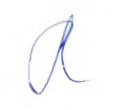 Отв. секретарь КДНиЗП                                                                                                              М.В. Демчук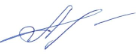 